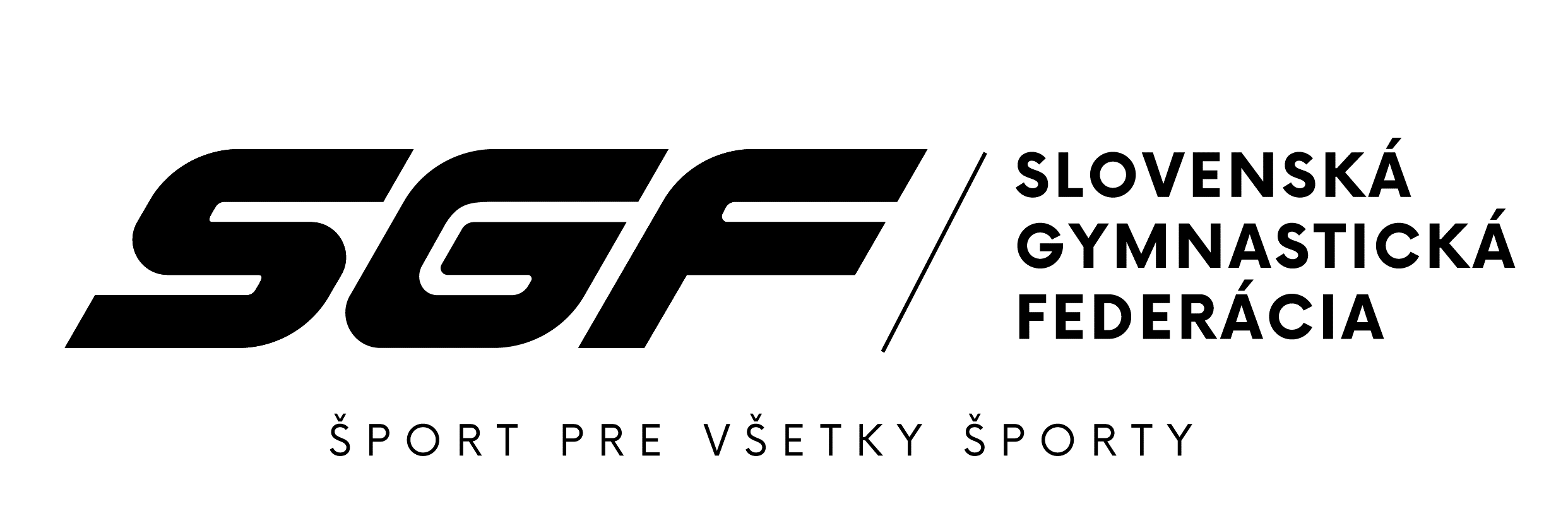 Seminár trénerov a rozhodkýň  - športová gymnastika ženy8. – 10.2.2019, PopradZáväzná PRIHLÁŠKAKlub:	.....................................................................................................Dátum:Termín odoslania prihlášky:	do 23.1.2019	poslať na : i.barutova@sgf.sk									  		         juliam303@gmail.comP.č.MenoPriezviskoFunkciaEmailMobilRegistrácia v SGF v 2019